Информация к заседанию Совета по улучшению инвестиционного климата и развитию предпринимательства при Главе Арсеньевского городского округа на 12.09.201914. Отчет о работе по совершенствованию контрольно-надзорной   деятельности.   Губернатором Приморского края О.Н. Кожемяко 19 апреля 2019 года утверждена Дорожная карта проекта «Контрольно-надзорная деятельность» Программы «Повышение инвестиционной привлекательности Приморского края в формате внедрения лучших практик Национального рейтинга состояния инвестиционного климата в субъектах Российской Федерации»Во исполнение пункта 15 Дорожной карты постановлением администрации Арсеньевского городского округа от 20 июня 2019 года № 436-па утвержден Перечень видов муниципального контроля, осуществляемого на территории Арсеньевского городского округа и размещен на сайте http://ars.town/munitsipalnyy-kontrol/            На официальном сайте администрации Арсеньевского городского округа в разделе инвестиционная деятельность/ Поддержка субъектов МСП/ Совершенствование контрольно-надзорной деятельности размещена актуальная информация:- Информация Уполномоченного по защите прав предпринимателей о возможности участия в контрольно-надзорном мероприятии в качестве независимой стороны.- План проведения проверок юридических лиц и индивидуальных предпринимателей администрацией Арсеньевского городского округа на 2019 год.- Постановление администрации Арсеньевского городского округа № 436-па от 20 июня 2019 года «Об утверждении Перечня видов муниципального контроля, осуществляемого на территории Арсеньевского городского округа»- N 294-ФЗ от 26 декабря 2008 года «О защите прав юридических лиц и индивидуальных предпринимателей при осуществлении государственного контроля (надзора) и муниципального контроля»- Памятка для предпринимателя при осуществлении государственного и муниципального контроля.В разделах по видам муниципального контроля размещены и доступны для просмотра и скачивания нормативно-правовые акты регламентирующие контрольные процедуры, программы профилактики и информация по результатам проверок.Разработаны и утверждены чек листы по осуществлению:муниципального контроля за использованием и охраной участков недр местного значения;муниципального земельного контроля на территории Арсеньевского городского округа;муниципального жилищного контроля   на территории Арсеньевского городского округа;   что составляет 60 % от общего количества видов контроля.№530-па от 24.07.2019г «Об утверждении формы проверочного листа (списка контрольных вопросов), используемого при осуществлении муниципального контроля за использованием и охраной участков недр местного значения при добыче общераспространённых полезных ископаемых» http://ars.town/regulatory/postanovleniya-i-rasporyazheniya-administratsii/17304.html?sphrase_id=1638№502-па от 10.07.2019г «Об утверждении формы проверочного листа (списка контрольных вопросов), используемого при осуществлении муниципального земельного контроля на территории Арсеньевского городского округа» http://ars.town/regulatory/postanovleniya-i-rasporyazheniya-administratsii/17234.html?sphrase_id=1641№632-па от 27.09.2018г «Об утверждении формы проверочног листа  (списка контрольных вопросов), используемого при  осуществлении муниципального жилищного контроля   на территории Арсеньевского городского округа»http://ars.town/regulatory/postanovleniya-i-rasporyazheniya-administratsii/14569.html?sphrase_id=1643 14.2. Протоколом заседания Совета по совершенствованию контрольно-надзорной деятельности на территории Приморского края под руководством Губернатора Приморского края О.Н.Кожемяко №120 от 03.07.2019 года рекомендовано главам городских округов:- Организовать деятельность советов по вопросам контрольно-надзорной деятельности с привлечением в их состав не менее 50% представителей общественных организаций предпринимателей, предпринимателей или коммерческих организаций, а также представителей контролирующих органов, действующих на территории муниципального образования, определить председателем совета должностное лицо не ниже уровня заместителя главы, заместителем председателя совета — представителя предпринимательского сообщества;- Обеспечить заседание советов по вопросам контрольно-надзорной деятельности не реже одного раза в месяц;- Определить председателя совета по вопросам контрольно-надзорной деятельности ответственным за работу с обращениями предпринимателей по вопросам проведения проверок.Пояснения: В Арсеньевском городском округе Положением о Совете по улучшению инвестиционного климата и развитию предпринимательства при главе Арсеньевского городского округа совершенствование контрольно-надзорной деятельности определено одной из целей создания данного Совета. В составе Совета по улучшению инвестиционного климата и развитию предпринимательства при главе Арсеньевского городского округа 80% членов являются представителями бизнеса. Заместитель председателя Совета Карасев Алексей Юрьевич является общественным помощником Уполномоченного по защите прав предпринимателей по Арсеньевскому городскому округу. Совет имеет право по привлечению в качестве экспертов представителей контрольно-надзорных органов, осуществляющих деятельность на территории городского округа. Заседания Совета проводятся по мере необходимости, но не реже одного раза в квартал, публично и открыто.- Определить председателя совета по вопросам контрольно-надзорной деятельности ответственным за работу с обращениями предпринимателей по вопросам проведения проверок.- Организовать работу по рассмотрению обращений предпринимателей по вопросам проведения проверок в срок, не превышающий 10 рабочих дней;Пояснения: Постановлением администрации Арсеньевского городского округа № 459-па от 28.06.2019 утвержден «Порядок рассмотрения обращений инвесторов, поступивших в администрацию Арсеньевского городского округа через раздел «Инвестиционная деятельность» официального сайта администрации Арсеньевского городского округа.». Которым определено, что срок рассмотрения Обращения составляет не более 7 рабочих дней, ответы на Обращения подписывает Глава Арсеньевского городского округа.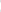 - Представить предложения по повышению информированности предпринимательского сообщества о правах проверяемого, включая привлечение уполномоченного по правам предпринимателей в Приморском крае М.А. Шемилиной, при проведении контрольно-надзорных мероприятий;Пояснения: На официальном сайте администрации Арсеньевского городского округа в разделе инвестиционная деятельность/ Поддержка субъектов МСП/ Совершенствование контрольно-надзорной деятельности размещена информация Уполномоченного по защите прав предпринимателей о возможности участия в контрольно-надзорном мероприятии в качестве независимой стороны и Памятка для предпринимателя при осуществлении государственного и муниципального контроля.